Trauma Informed Practice Workshop Hosted by CLBC Registration InformationTrauma Informed Practice Trauma is a universal experience yet generally speaking, it is an uncommon component of people’s daily conversation. Thankfully, and appropriately, trauma informed practice is becoming an increasingly common topic of conversation in the social services sector of BC. This is essential if we want our clients to be receiving the most effective levels of support needed for them to thrive.  Community Living British Columbia would like to build our capacity in trauma informed practice.  This event is the Kick Off to building our capacity and we want our community partners to learn with us.An individual’s experience of their life’s trauma impacts every area of human functioning: physical, mental, behavioural, social and spiritual. Circumstances such as domestic violence, abuse, neglect and addiction are examples of what is happening within families that dramatically affects a child’s development, and it significantly impedes their capacity to function. But the understanding of “trauma” is frequently misinterpreted, misunderstood and minimized - leaving people responding repeatedly from wounded places, without awareness. When combined together with developmental disability or substance abuse, the challenges are compounded enormously. We are most effective as practitioners when we understand how our clients’ personal trauma experiences influence their overall function and healing processes. Whether we work in the fields of social work, child protection or education, and whether we are counselors, police officers or care givers, this mental health workshop will help us develop new skills in working mindfully and effectively with other people, the people we support and colleagues included. For any of us participating in this workshop, the upside is that we’ll become a more effective supporter to the people we care for, and the spin-off is that we’re highly likely to understand ourselves more too.Kim Barthel, OTR is a mental health occupational therapist and co-author of the book “Conversations with a Rattlesnake”. Kim has a gift of putting complex information into normal-speak, making sense of neurobiology, attachment, developmental disorders and healing. Theo Fleury calls her “the Wayne Gretzky of Therapy and probably the best speaker I’ve ever heard”, and she is passionate about this topic because of the impact this information has on creating change.Kim’s workshop presentation style will include a combination of lecture, video analysis, and small and large group discussions.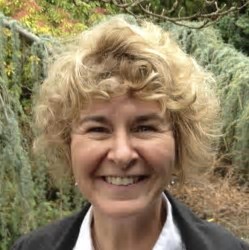 Learning Objectives Gain an appreciation for the deep impact that trauma has upon brain development, relational skills, coping strategies and behaviourIdentification of the red flags in behaviour that are suggestive of relational trauma, and complexities when coupled with developmental disability Develop skills of Attunement and “holding space” as a force for regulation, healthy brain rewiring, reflection, self-esteem and learning Develop practical scripts and skills related to compassionate communicationHow to support others with trauma in any settingUnderstand how, as a professional, your awareness and mindfulness can open the door for improved connection with clients who live with these challengesLocation:  Coast Kamloops Hotel & Conference Centre                    1250 Rogers Way 
                   Kamloops, BC V1S 1N5 Date:         November 15, 2017Time:         9:00 am – 4:30 pm  (Registration: 8:00 am)Registration Fee:  $25.00  RSVP          November 3, 2017Refund Policy:  A full refund can be issued with notification at least 7 days prior to the workshop. Schedule for the Day9:00 AM	The impact of trauma on brain development and the body, relational skills and behaviour10:45	Understanding the signs and features of stress - in trauma, developmental disability and mental health in various contexts12:00		lunch1:00		Attunement skills: verbal and non-verbal compassionate                                        Communication2:30	Transferable tools to strengthen secure relationships and encourage professional collaboration3:45		Mindfulness: Understanding yourself as a therapeutic piece of the                                   puzzle4:30 PM	                  end of day  Refreshments and lunch included. Vegetarian choices, diary free options and gluten free options will be available at lunch. CLBC Employees register to Ann.Lewis@gov.bc.ca by November 3, 2017.    Registrants who are not CLBC employees  please Register online athttps://www.eventbrite.com/e/trauma-informed-practice-workshop-kamloops-tickets-37958517949   For more information contact Ann Lewis at 250 377-4454 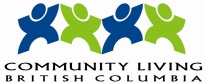 